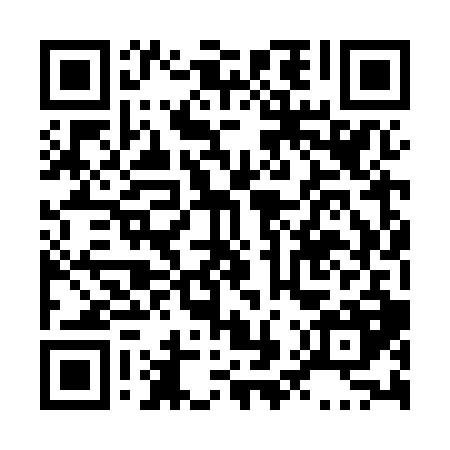 Prayer times for Faubourg-des-Tuyaux, Quebec, CanadaMon 1 Jul 2024 - Wed 31 Jul 2024High Latitude Method: Angle Based RulePrayer Calculation Method: Islamic Society of North AmericaAsar Calculation Method: HanafiPrayer times provided by https://www.salahtimes.comDateDayFajrSunriseDhuhrAsrMaghribIsha1Mon2:504:5312:486:148:4210:452Tue2:514:5412:486:138:4110:453Wed2:514:5512:486:138:4110:444Thu2:524:5512:486:138:4110:445Fri2:524:5612:486:138:4010:446Sat2:534:5712:486:138:4010:437Sun2:544:5712:496:138:3910:428Mon2:564:5812:496:138:3910:419Tue2:574:5912:496:128:3810:4010Wed2:595:0012:496:128:3810:3911Thu3:005:0112:496:128:3710:3712Fri3:025:0212:496:128:3610:3613Sat3:035:0312:496:118:3610:3514Sun3:055:0412:506:118:3510:3315Mon3:075:0512:506:108:3410:3216Tue3:085:0612:506:108:3310:3017Wed3:105:0712:506:108:3210:2918Thu3:125:0812:506:098:3210:2719Fri3:145:0912:506:098:3110:2520Sat3:165:1012:506:088:3010:2321Sun3:175:1112:506:088:2910:2222Mon3:195:1212:506:078:2710:2023Tue3:215:1312:506:068:2610:1824Wed3:235:1412:506:068:2510:1625Thu3:255:1612:506:058:2410:1426Fri3:275:1712:506:048:2310:1227Sat3:295:1812:506:048:2210:1128Sun3:315:1912:506:038:2010:0929Mon3:325:2012:506:028:1910:0730Tue3:345:2212:506:018:1810:0531Wed3:365:2312:506:018:1710:02